Cable Ops in Talks to Partner with Netflix, Hulu Cable operators are taking a new approach to streaming platforms Hulu and Netflix by integrating these services into their set-top boxes, sources say. Comcast is working to integrate Hulu to bring the service to its X1 platform, Altice is in talks with Netflix, and Charter Communications is in talks with both over-the-top services to bring digital video to its subscribers, sources say.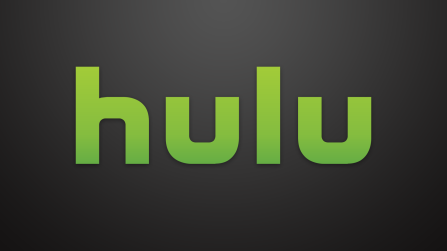 Bloomberg 11/27/17https://www.bloomberg.com/news/articles/2017-11-27/how-cable-companies-learned-to-love-netflix-or-hulu-and-chill